Supplementary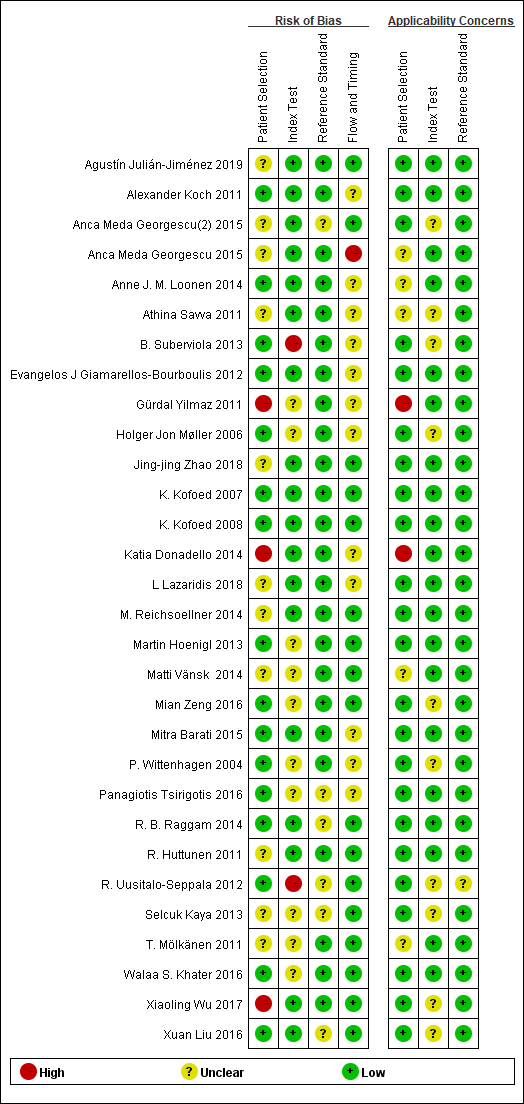 Figure S1: The quality evaluation and risk of bias in included studies.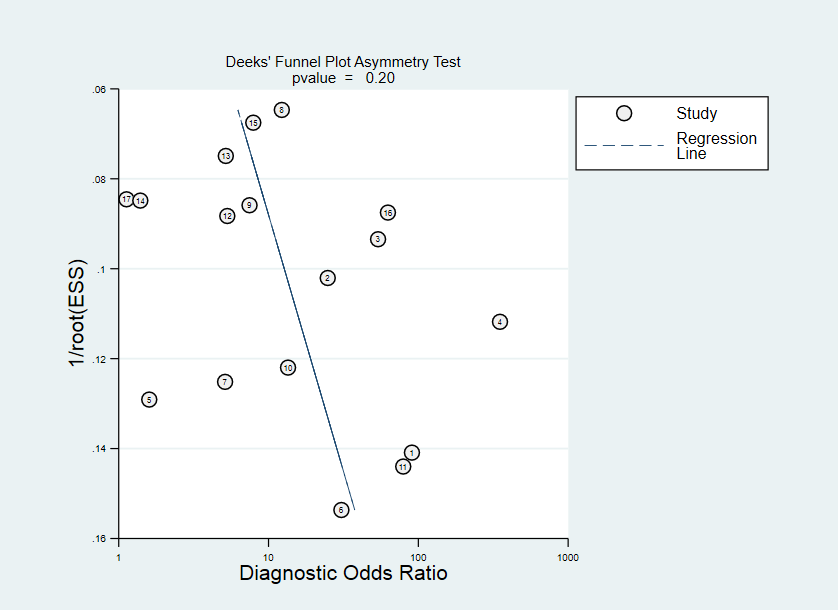 Figure S2: Deek’s funnel plot asymmetry test for publication bias of studies evaluating the value of suPAR for the diagnosis of sepsis.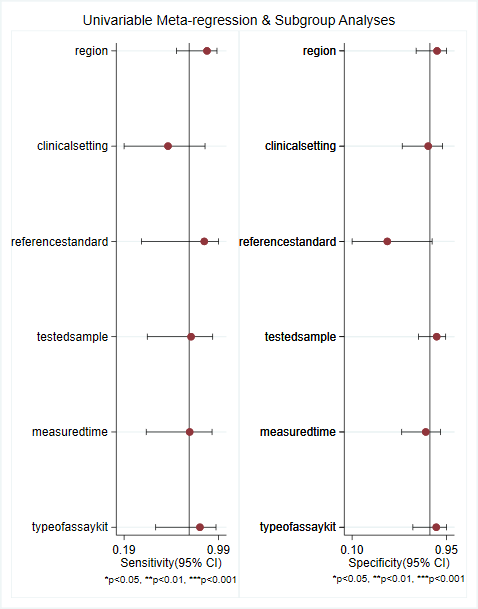 Figure S3: Univariate meta-regression and subgroup analysis of studies evaluating the value of suPAR for the diagnosis of sepsis.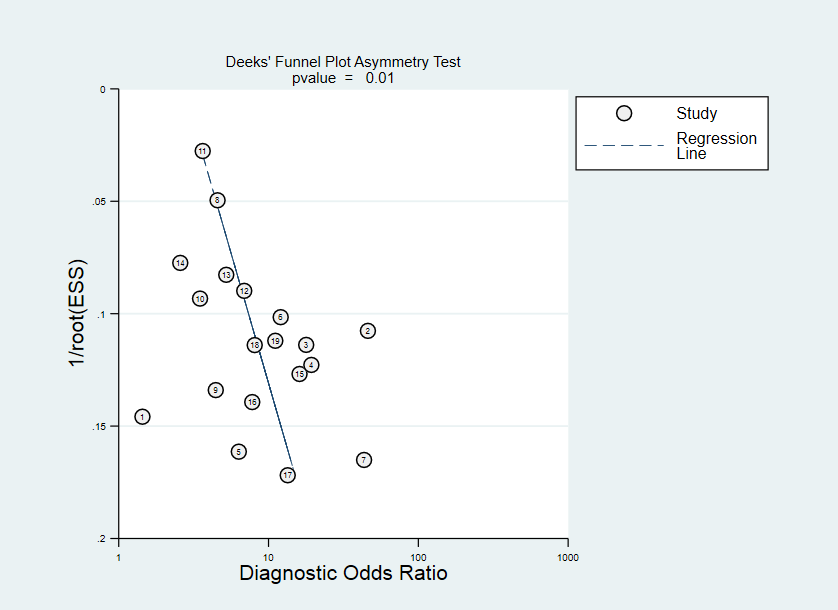 Figure S4: Deek’s funnel plot asymmetry test for publication bias of studies evaluating the value of suPAR for the prediction of mortality in sepsis.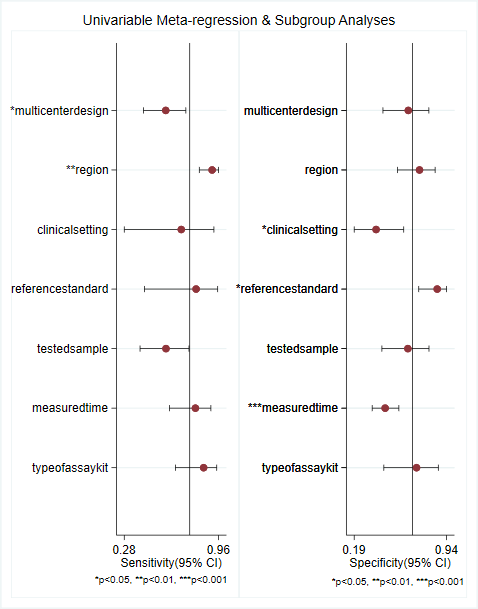 Figure S5: Univariate meta-regression and subgroup analysis of studies evaluating the value of suPAR for the prediction of mortality in sepsis.Search StrategiespubmedSearch (((((((((((((((((((((((((((((((((((((((((Infection[Title/Abstract]) OR Infections[Title/Abstract]) OR Systemic Inflammatory Response Syndrome[Title/Abstract]) OR SIRS[Title/Abstract]) OR Inflammatory Response Syndrome, Systemic[Title/Abstract]) OR Sepsis Syndrome[Title/Abstract]) OR Sepsis Syndromes[Title/Abstract]) OR Syndrome, Sepsis[Title/Abstract]) OR Syndromes, Sepsis[Title/Abstract]) OR systemic inflammation[Title/Abstract]) OR Bacteremia[Title/Abstract]) OR Bacteremias[Title/Abstract]) OR Sepsis[Title/Abstract]) OR Severe Sepsis[Title/Abstract]) OR Sepsis, Severe[Title/Abstract]) OR Pyemia[Title/Abstract]) OR Pyemias[Title/Abstract]) OR Pyohemia[Title/Abstract]) OR Pyohemias[Title/Abstract]) OR Pyaemia[Title/Abstract]) OR Pyaemias[Title/Abstract]) OR Septicemia[Title/Abstract]) OR Septicemias[Title/Abstract]) OR Poisoning, Blood[Title/Abstract]) OR Blood Poisoning[Title/Abstract]) OR Blood Poisonings[Title/Abstract]) OR Poisonings, Blood[Title/Abstract]) OR septicaemia[Title/Abstract]) OR Shock, Septic[Title/Abstract]) OR Septic Shock[Title/Abstract]) OR Shock, Toxic[Title/Abstract]) OR Toxic Shock[Title/Abstract]) OR Toxic Shock Syndrome[Title/Abstract]) OR Shock Syndrome, Toxic[Title/Abstract]) OR Shock Syndromes, Toxic[Title/Abstract]) OR Syndrome, Toxic Shock[Title/Abstract]) OR Syndromes, Toxic Shock[Title/Abstract]) OR Toxic Shock Syndromes[Title/Abstract]) OR Shock, Endotoxic[Title/Abstract]) OR Endotoxic Shock[Title/Abstract])) AND (((((((((((((((((((((((((((((((((soluble urokinase receptor[Title/Abstract]) OR Receptors, Urokinase Plasminogen Activator[Title/Abstract]) OR CD87 Antigen[Title/Abstract]) OR Antigen, CD87[Title/Abstract]) OR Plasminogen Activator Receptor, Urokinase Type[Title/Abstract]) OR Plasminogen Activator, Urokinase Receptor[Title/Abstract]) OR Urokinase-Type Plasminogen Activator Receptors[Title/Abstract]) OR Urokinase Type Plasminogen Activator Receptors[Title/Abstract]) OR Receptor, Pro-Urokinase[Title/Abstract]) OR Pro-Urokinase Receptor[Title/Abstract]) OR Receptor, Pro Urokinase[Title/Abstract]) OR Receptor, Urokinase Plasminogen Activator[Title/Abstract]) OR U-PA Receptor[Title/Abstract]) OR Receptor, U-PA[Title/Abstract]) OR U PA Receptor[Title/Abstract]) OR Upar Receptor[Title/Abstract]) OR Receptor, Upar[Title/Abstract]) OR Urokinase Plasminogen Activator Receptors[Title/Abstract]) OR Antigens, CD87[Title/Abstract]) OR CD87 Antigens[Title/Abstract]) OR Plasminogen Activator, Urokinase Receptors[Title/Abstract]) OR urokinase plasminogen activator receptor[Title/Abstract]) OR suPAR[Title/Abstract]) OR soluble uPAR[Title/Abstract]) OR soluble uPA receptor[Title/Abstract]) OR soluble urokinase plasminogen activator receptor[Title/Abstract]) OR soluble urokinase PA receptor[Title/Abstract]) OR cleaved urokinase plasminogen activator receptor[Title/Abstract]) OR cleaved uPAR[Title/Abstract]) OR cleaved uPA receptor[Title/Abstract]) OR cleaved urokinase PA receptor[Title/Abstract]) OR cleaved CD87[Title/Abstract]) OR soluble CD87[Title/Abstract])The Cochrane Library#1	MeSH descriptor: [Infection] explode all trees	22099#2	(Infections):ti,ab,kw	45702#3	MeSH descriptor: [Systemic Inflammatory Response Syndrome] explode all trees	4224#4	(Syndrome, Sepsis):ti,ab,kw	1242#5	(Syndromes, Sepsis):ti,ab,kw	69#6	(Sepsis Syndrome):ti,ab,kw	1242#7	(Inflammatory Response Syndrome, Systemic):ti,ab,kw	981#8	(Sepsis Syndromes):ti,ab,kw	69#9	MeSH descriptor: [Inflammation] explode all trees	9270#10	(systemic inflammation):ti,ab,kw	3906#11	(inflammations):ti,ab,kw	108#12	MeSH descriptor: [Bacteremia] explode all trees	865#13	(Bacteremias):ti,ab,kw	162#14	MeSH descriptor: [Sepsis] explode all trees	3898#15	(Septicemia):ti,ab,kw	795#16	(Septicemias):ti,ab,kw	59#17	(Poisonings, Blood):ti,ab,kw	16#18	(Poisoning, Blood):ti,ab,kw	440#19	(Blood Poisoning):ti,ab,kw	440#20	(Blood Poisonings):ti,ab,kw	16#21	(Pyemias):ti,ab,kw	0#22	(Pyohemias):ti,ab,kw	0#23	(Pyemia):ti,ab,kw	5#24	(Pyaemias):ti,ab,kw	0#25	(Pyaemia):ti,ab,kw	5#26	(Pyohemia):ti,ab,kw	0#27	(Severe Sepsis):ti,ab,kw	1990#28	(Sepsis, Severe):ti,ab,kw	1990#29	MeSH descriptor: [Shock, Septic] explode all trees	733#30	(Shock Syndromes, Toxic):ti,ab,kw	3#31	(Toxic Shock Syndrome):ti,ab,kw	34#32	(Syndrome, Toxic Shock):ti,ab,kw	34#33	(Shock Syndrome, Toxic):ti,ab,kw	34#34	(Shock, Toxic):ti,ab,kw	87#35	(Syndromes, Toxic Shock):ti,ab,kw	3#36	(Toxic Shock Syndromes):ti,ab,kw	3#37	(Toxic Shock):ti,ab,kw	87#38	(Endotoxic Shock):ti,ab,kw	11#39	(Shock, Endotoxic):ti,ab,kw	11#40	(Septic Shock):ti,ab,kw	2191#41	#1 or #2 or #3 or #4 or #5 or #6 or #7 or #8 or #9 or #10 or #11 or #12 or #13 or #14 or #15 or #16 or #17 or #18 or #19 or #20 or #21 or #22 or #23 or #24 or #25 or #26 or #27 or #28 or #29 or #30 or #31 or #32 or #33 or #34 or #35 or #36 or #37 or #38 or #39 or #40	66517#42	MeSH descriptor: [Receptors, Urokinase Plasminogen Activator] explode all trees	21#43	(Antigen, CD87):ti,ab,kw	0#44	(CD87 Antigen):ti,ab,kw	0#45	(Plasminogen Activator Receptor, Urokinase Type):ti,ab,kw	35#46	(Receptor, Urokinase Plasminogen Activator):ti,ab,kw	78#47	(Pro-Urokinase Receptor):ti,ab,kw	0#48	(Urokinase-Type Plasminogen Activator Receptors):ti,ab,kw	12#49	(Receptor, Upar):ti,ab,kw	21#50	(Plasminogen Activator, Urokinase Receptor):ti,ab,kw	78#51	(Urokinase Plasminogen Activator Receptors):ti,ab,kw	26#52	(Urokinase Type Plasminogen Activator Receptors):ti,ab,kw	16#53	(CD87 Antigens):ti,ab,kw	0#54	(U-PA Receptor):ti,ab,kw	18#55	(Antigens, CD87):ti,ab,kw	0#56	(Receptor, Pro-Urokinase):ti,ab,kw	0#57	(Plasminogen Activator, Urokinase Receptors):ti,ab,kw	26#58	(Receptor, Pro Urokinase):ti,ab,kw	9#59	(Upar Receptor):ti,ab,kw	21#60	(Receptor, U-PA):ti,ab,kw	18#61	(U PA Receptor):ti,ab,kw	48#62	(soluble urokinase receptor):ti,ab,kw	53#63	(suPAR):ti,ab,kw	49#64	(soluble uPAR):ti,ab,kw	8#65	(soluble uPA receptor):ti,ab,kw	4#66	(soluble urokinase plasminogen activator receptor):ti,ab,kw	52#67	(soluble urokinase PA receptor):ti,ab,kw	9#68	(cleaved urokinase plasminogen activator receptor):ti,ab,kw	3#69	(cleaved uPAR):ti,ab,kw	3#70	(cleaved uPA receptor):ti,ab,kw	0#71	(cleaved urokinase PA receptor):ti,ab,kw	1#72	(cleaved CD87):ti,ab,kw	0#73	(soluble CD87):ti,ab,kw	0#74	#42 or #43 or #44 or #45 or #46 or #47 or #48 or #49 or #50 or #51 or #52 or #53 or #54 or #55 or #56 or #57 or #58 or #59 or #60 or #61 or #62 or #63 or #64 or #65 or #66 or #67 or #68 or #69 or #70 or #71 or #72 or #73	120#75	#41 and #74	213.Web of Science (WOS)# 1	TOPIC: (Infection) OR TOPIC: (Infections) OR TOPIC: (Systemic Inflammatory Response Syndrome) OR TOPIC: (SIRS) OR TOPIC: (Inflammatory Response Syndrome, Systemic) OR TOPIC: (Sepsis Syndrome) OR TOPIC: (Sepsis Syndromes) OR TOPIC: (Syndrome, Sepsis) OR TOPIC: (Syndromes, Sepsis) OR TOPIC: (systemic inflammation) OR TOPIC: (inflammation) OR TOPIC: (Bacteremia) OR TOPIC: (Bacteremias) OR TOPIC: (Sepsis) OR TOPIC: (Severe Sepsis) OR TOPIC: (Sepsis, Severe) OR TOPIC: (Pyemia) OR TOPIC: (Pyemias) OR TOPIC: (Pyohemia) OR TOPIC: (Pyohemias) OR TOPIC: (Pyaemia) OR TOPIC: (Pyaemias) OR TOPIC: (Septicemia) OR TOPIC:(Septicemias) OR TOPIC: (Poisoning, Blood)Doc Type=All document types; Language=All languages;# 2	TOPIC: (Poisoning, Blood) OR TOPIC: (Blood Poisoning) OR TOPIC: (Blood Poisonings) OR TOPIC: (Poisonings, Blood) OR TOPIC: (septicaemia) OR TOPIC: (Shock, Septic) OR TOPIC: (Septic Shock) OR TOPIC: (Shock, Toxic) OR TOPIC: (Toxic Shock) OR TOPIC: (Toxic Shock Syndrome) OR TOPIC: (Shock Syndrome, Toxic) OR TOPIC:(Shock Syndromes, Toxic) OR TOPIC: (Syndrome, Toxic Shock) OR TOPIC: (Syndromes, Toxic Shock) OR 主题: (Toxic Shock Syndromes) OR TOPIC: (Shock, Endotoxic) OR TOPIC: (Endotoxic Shock)Doc Type=All document types; Language=All languages;# 3	TOPIC: (soluble urokinase receptor) OR TOPIC: (Receptors, Urokinase Plasminogen Activator) OR TOPIC: (CD87 Antigen) OR TOPIC: (Antigen, CD87) OR TOPIC:(Plasminogen Activator Receptor, Urokinase Type) OR TOPIC: (Plasminogen Activator, Urokinase Receptor) OR TOPIC: (Urokinase-Type Plasminogen Activator Receptors) OR TOPIC: (Urokinase Type Plasminogen Activator Receptors) OR TOPIC: (Receptor, Pro-Urokinase) OR TOPIC: (Pro-Urokinase Receptor) OR TOPIC:(Receptor, Pro Urokinase) OR TOPIC: (Receptor, Urokinase Plasminogen Activator) OR TOPIC: (U-PA Receptor) OR TOPIC: (Receptor, U-PA) OR TOPIC: (U PA Receptor) OR TOPIC: (Upar Receptor) OR TOPIC: (Receptor, Upar) OR TOPIC: (Urokinase Plasminogen Activator Receptors) OR TOPIC: (Antigens, CD87) OR TOPIC: (CD87 Antigens) OR TOPIC: (Plasminogen Activator, Urokinase Receptors) OR TOPIC: (urokinase plasminogen activator receptor) OR TOPIC: (suPAR) OR TOPIC: (soluble uPAR) OR TOPIC: (soluble uPA receptor)Doc Type=All document types; Language=All languages;# 4	TOPIC: (soluble uPA receptor) OR TOPIC: (soluble urokinase plasminogen activator receptor) OR TOPIC: (soluble urokinase PA receptor) OR TOPIC: (cleaved urokinase plasminogen activator receptor) OR TOPIC: (cleaved uPAR) OR TOPIC: (cleaved uPA receptor) OR TOPIC: (cleaved urokinase PA receptor) OR TOPIC: (cleaved CD87) OR TOPIC: (soluble CD87)Doc Type=All document types; Language=All languages;# 5	#4 OR #3# 6	#2 OR #1# 7	#6 AND #5Embase#18. #14 AND #17                                                #17. #15 OR #16                                             #16. 'antigen cd87':ab,ti OR 'cd87 antigen':ab,ti OR 'receptors, urokinase plasminogen      activator':ab,ti OR 'urokinase plasminogen activator receptor':ab,ti OR 'urokinase plasminogen activator receptors':ab,ti OR 'urokinase receptors':ab,ti OR 'urokinase type plasminogen activator receptor':ab,ti OR 'urokinase type plasminogen activator receptors':ab,ti#15. 'urokinase receptor'/exp                                #14. #1 OR #2 OR #3 OR #4 OR #5 OR #6 OR #7 OR #8 OR #9 OR #10 OR #11 OR #12 OR #13#13. 'bacteremic shock':ab,ti OR 'bacterial shock':ab,ti OR 'bacteriemic shock':ab,ti OR 'endotoxic shock':ab,ti OR 'endotoxin shock':ab,ti OR 'endotoxine shock':ab,ti OR 'endotoxinic shock':ab,ti OR 'forward failure, toxic':ab,ti OR 'septicaemic shock':ab,ti OR 'septicemic shock':ab,ti OR 'shock,     endotoxin':ab,ti OR 'shock, septic':ab,ti OR 'shock, toxic':ab,ti OR 'toxic forward failure':ab,ti OR 'toxic shock':ab,ti#12. 'septic shock'/exp                                    #11. 'abdominal sepsis':ab,ti OR 'focal sepsis':ab,ti OR 'intraabdominal sepsis':ab,ti OR 'sepsis      syndrome':ab,ti OR 'septic disease':ab,ti#10. 'sepsis'/exp   #9. 'bacillaemia':ab,ti OR 'bacillemia':ab,ti OR 'bacteraemia':ab,ti OR 'bacteriemia':ab,ti OR      'haemorrhagic bacteremia':ab,ti OR 'hemorrhagic bacteremia':ab,ti#8.  'bacteremia'/exp                                        #7.  'acute inflammation':ab,ti OR 'bacterial inflammation':ab,ti OR 'inflammation reaction':ab,ti OR 'inflammation response':ab,ti OR 'inflammatory condition':ab,ti OR 'inflammatory lesion':ab,ti OR 'inflammatory process':ab,ti OR 'inflammatory reaction':ab,ti OR 'inflammatory response':ab,ti OR 'inflammatory syndrome':ab,ti OR 'reaction, inflammation':ab,ti OR 'response, inflammatory':ab,ti OR      'serositis':ab,ti OR 'sterile inflammation':ab,ti#6.  'inflammation'/exp                                  #5.  'systemic inflammation':ab,ti                           #4.  'sirs (systemic inflammatory response syndrome)':ab,ti#3.  'systemic inflammatory response syndrome'/exp         #2.  'accidental infection':ab,ti OR 'acute infection':ab,ti OR 'autoinfection':ab,ti OR ('bacterial infections':ab,ti AND 'mycoses':ab,ti) OR 'bacteroid infection':ab,ti OR 'chronic infection':ab,ti OR 'dormant infection':ab,ti OR 'focal infection':ab,ti OR 'inapparent infection':ab,ti OR 'infection      mechanism':ab,ti OR 'infection route':ab,ti OR 'infection, focal':ab,ti OR 'infectious disease':ab,ti OR 'infectivity':ab,ti OR 'latent infection':ab,ti OR 'prosthesis-related infections':ab,ti OR 'route of infection':ab,ti OR 'silent infection':ab,ti OR 'simultaneous infection':ab,ti#1.  'infection'/exp                                 